Comune di Calci	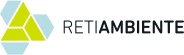 CODICE CLIENTE   	 TASSA RIFIUTI - DICHIARAZIONE SOSTITUTIVA DI CERTIFICAZIONE (Art. 46 D.P.R. N° 445 del 28/12/2000) Retiambiente Spa gestisce la tariffa rifiuti prevista all'art. 2 del Disciplinare per l'esecuzione del servizio TARI.RICHIESTA DI RIDUZIONE/AGEVOLAZIONE/ESCLUSIONE SUPERFICI DA REGOLAMENTO COMUNALE TARIUtenza DOMESTICA ai fini della Tassa RifiutiIl/La sottoscritto/a	C.F nato il		nel Comune di						Prov		 Residente in via/p.zza/c.so						n.      Comune   		 Loc	(Prov.         ) C.A.P.		Tel.			cell.			 Diverso indirizzo di spedizione					via/p.zza/c.so					 n.            Comune			Loc				(Prov.) C.A.P.   		  Indirizzo posta elettronica				indirizzo PEC   					  consapevole delle sanzioni penali, nel caso di dichiarazioni non veritiere e falsità negli atti, richiamate dall’ Art. 76 D.P.R. n. 445 del 28/12/2000, DICHIARA DI AVER DIRITTO ALLE SEGUENTI RIDUZIONI REDDITOche il reddito complessivo del proprio nucleo familiare (N. _______ componenti) individuato ai fini ISEE, calcolato ai sensi della normativa vigente, non è superiore a € _  ________________Allegare documento/i comprovante/i i redditi di cui sopra.Firma UTENTE	_  	 INVALIDITA’all’interno del proprio nucleo familiare vi sono soggetti affetti da gravi handicap certificati dall'autorità competente,	ai sensi dell'art. 4 della legge L. n. 104/1992.Ai sensi del Regolamento (CE) del 27.4.2016 n. 2016/679/UE, il sottoscritto	esprime esplicito consenso al trattamento dei dati personali riportati nell’allegata documentazione. Data,   	 Allegare documento comprovante l’invalidità di cui sopra.COMPOSTAGGIO dal (data)_____________DISTANZA DAL PIU’ VICINO PUNTO DI PROSSIMITA’□ SUPERIORE A 500 MT□ TRA 200 E 500 MTUSO DI PANNOLINI LAVABILI PER NUCLEI CON BAMBINI DI ETA’ INFERIORE A 3 ANNI NOTE	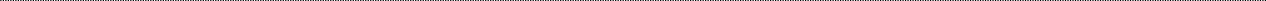 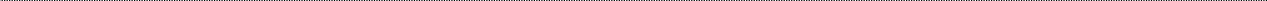 Il presente modulo può essere inviato per posta elettronica a tariffa@retiambiente.it.  desidero ricevere la bolletta per mailINFORMATIVA RELATIVA AL TRATTAMENTO DEI DATI PERSONALIRetiAmbiente S.p.A., in qualità di Responsabile del Trattamento per conto del Comune dove ha sede la Sua abitazione, anche ai sensi degli articoli 13 e 14 del Regolamento UE 679/2016 in materia protezione dei dati personali, informa che per il servizio di riscossione TARI e gli adempimenti ad esso collegati potranno essere oggetto di trattamento anche dati personali. Per maggiori informazioni consultare il sito www.retiambiente.it.SOTTOSCRIZIONE (D.P.R. 28 dicembre 2000 n° 445 - art. 38 comma 3)Le istanze e le dichiarazioni sostitutive di atto di notorietà da produrre agli organi della amministrazione pubblica o ai gestori o esercenti di pubblici servizi sono sottoscritte dall'interessato in presenza del dipendente addetto ovvero sottoscritte e presentate unitamente a copia fotostatica non autenticata di un documento di identità del sottoscrittore. 	, lì      /       /	Allegata copia di valido documento d’identità